ІНСТРУКЦІЯ Тема  Плетіння.  Способи плетіння зі стрічок, товстих ниток. Шнурів. Основні прийоми роботи та послідовність виготовлення виробів технікою плетіння. Практична робота: виготовлення закладки способом плетіння.Мета. формувати вміння створювати закладки,браслети використовуючи техніку плетіння; види плетіння в 4 класі та  тематику уроків з «Дизайну та технологій»; озвивати окомір, просторову уяву, мислення, пам'ять, розвивати інформаційно – цифрову компетенцію,обізнаність в технології арт-терапії, виховувати культуру праці, професійні якості вчителя початкової освіти освіти.Студенти повинні знати:відомості з історії виникнення плетіння;види і способи плетіння;послідовність виготовлення прийомів плетіння закладки к книгу;матеріали, які використовуються для виготовлення закладки.Студенти повинні вміти:виконувати прийоми плетіння з стрічок, шнурів,товстих ниток;виконувати різні види  плетіння;організовувати учнів початкової школи для виконання теми урокудобирати  кольорове сполучення стрічок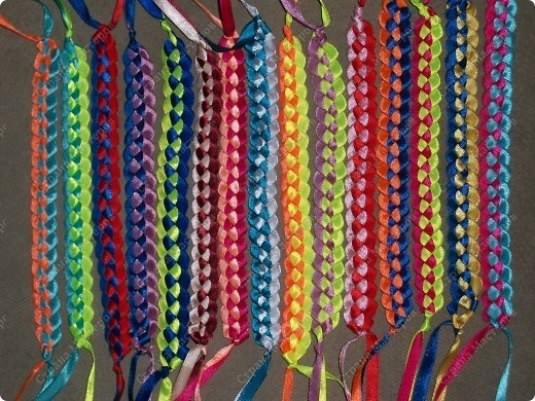 Послідовність  виконання  плетіння зі стрічок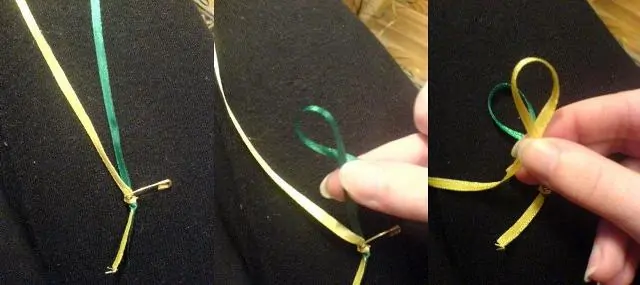 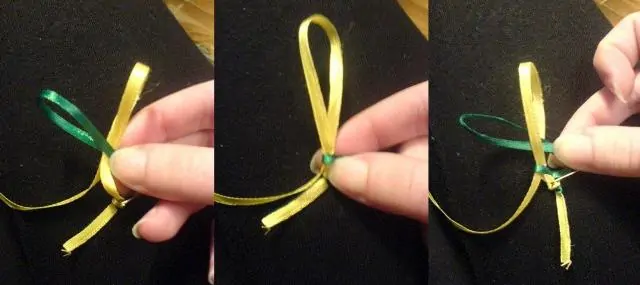 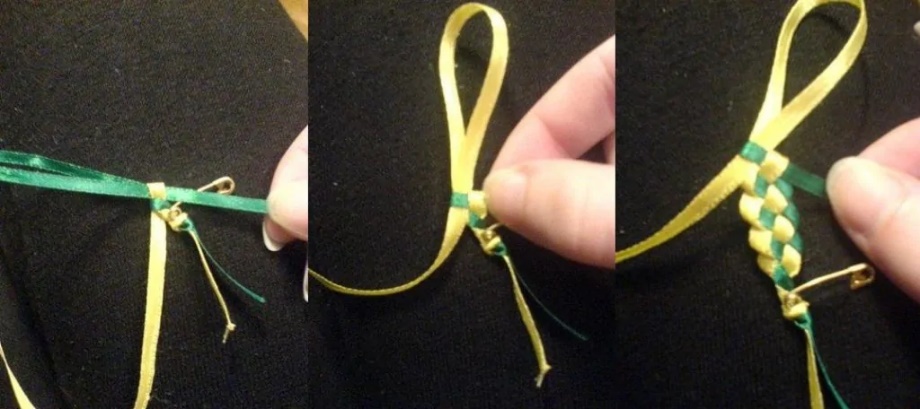 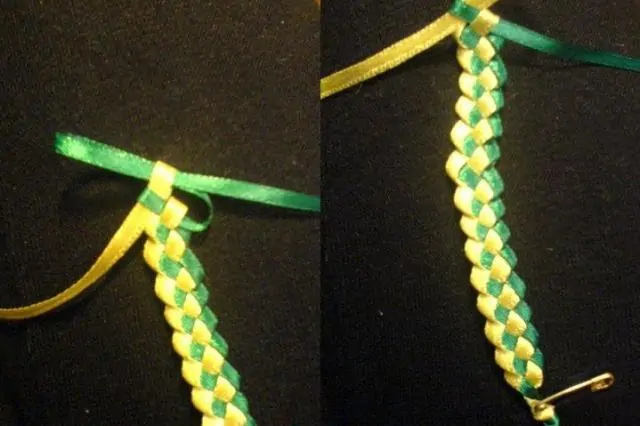 1. Завдання виконати зразок закладки або браслету 